
Who are my students?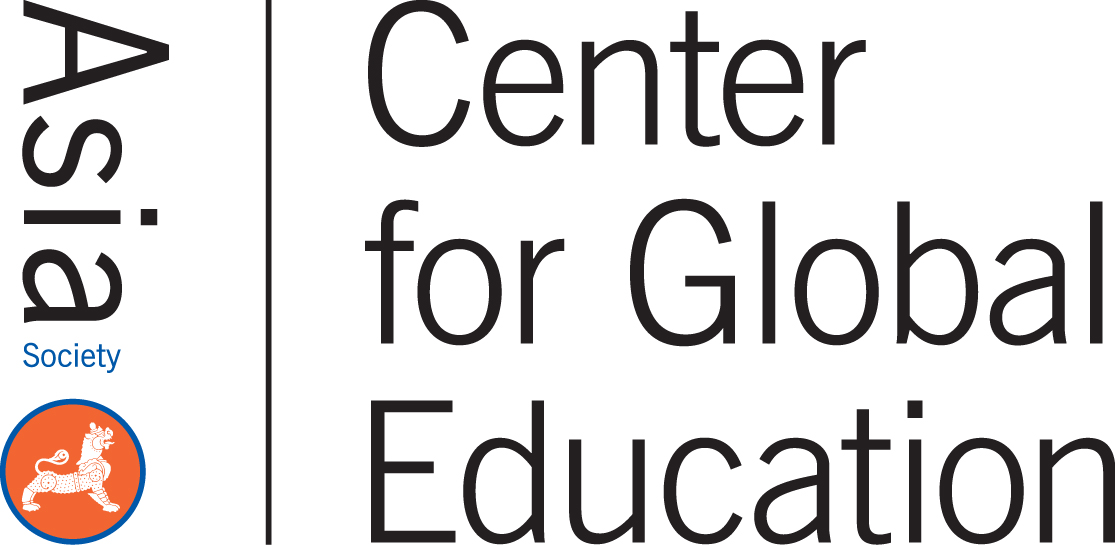 Consider the Profile of Your Student Population How does the profile of your students contribute to learning in your classroom?Based on the profile of your students, what are some challenges for your curriculum?STUDENT INFORMATIONSTUDENT INFORMATIONCATEGORYSAMPLE QUESTIONS TO CONSIDERFamily InformationWhat languages do your students speak at home?What countries/cultures do your students come from?What socio-economic status do your students come from?What is the family make-up of your students (dual parent homes, single parent/guardian homes, etc.)School InformationHow many schools do your students come from (if shared time center)?  What sports or activities are your students involved in?  Why did your students choose your program/course?  Career Interests and Work HistoryHave your students been involved in job shadowing/work study programs?Do your students work?  If so, are these jobs in their career field of interest?Interests, Hopes, Dreams, AspirationsWhat are your students’ greatest talents? If you needed help to do something, who would you ask?  What are your students’ goals?What interests do your students express in class?Learning PreferencesWhat is the overall attitude toward learning in your class?What are the reading levels of your students?What percent of your students will do assigned homework?What are the learning styles of your students?